Tomorrows success begins today.July 2023A large print version of this document is available if requested.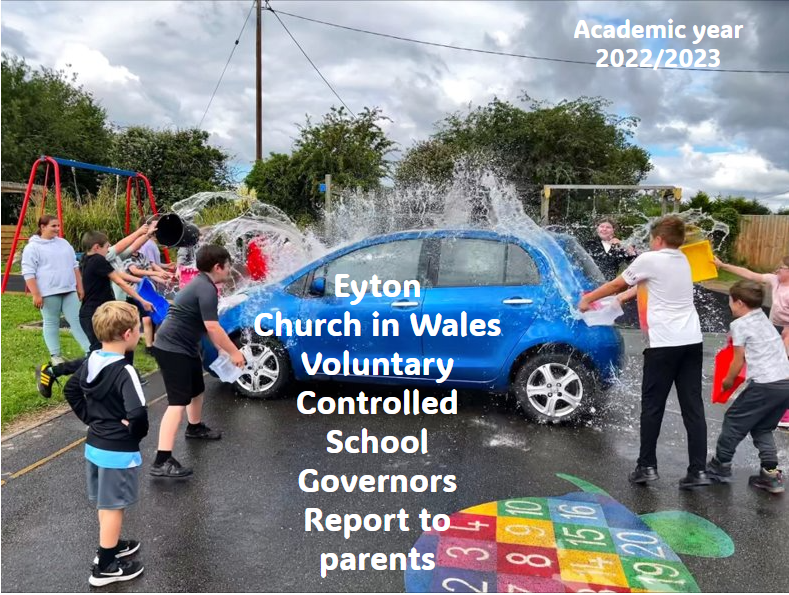 This report is intended to update you on how we, the governors, have carried out our duties. The report includes lots of information about school, and we welcome feedback and questions. The governing body were:Chair of governors: Mrs. S Jones                         chair@eytion-pri.wrexham.sch.ukVice chair: Mrs. J AyeeClerk:                                                                       Ms A Gillespie, correspondence should be addressed to the                                                                                   Chair of governors, Eyton school, Bangor road, Eyton LL130YDMeeting datesNext election of parent governors Termly monitoring and pupil progress with national tests for reading, math procedural and math reasoning tests were done in December 2022 and repeated in May 2023. New staff training for the new curriculum and assessment began in March 2022 has continued. Summary of duties carried out this year:Curriculum and educationAt Eyton school there are 2.5 classes:We are currently 3 classes in the morning and 2 in the afternoon. I teacher is teaching years 3-4 in the morning and then 3-6 in the afternoon.Staffing: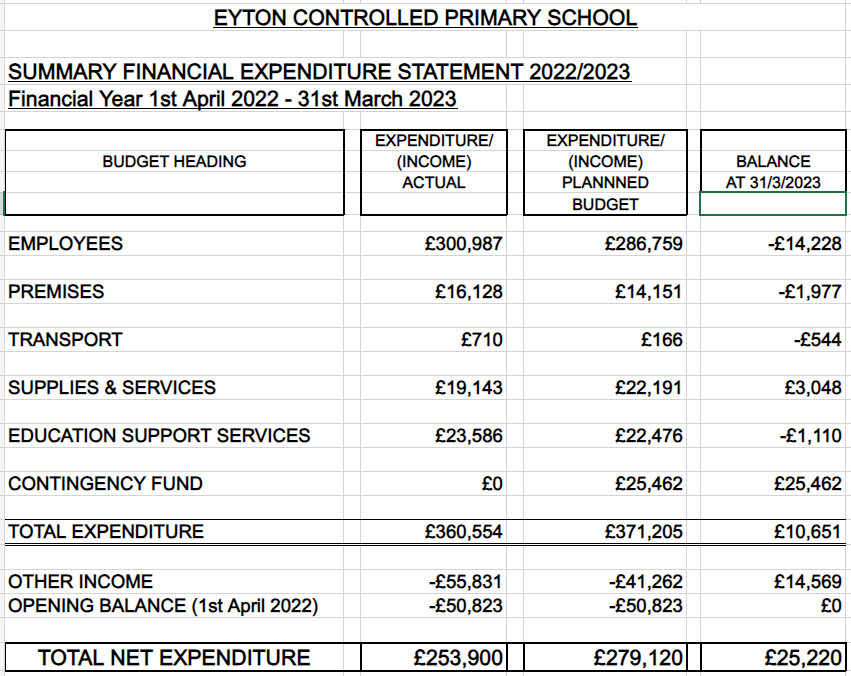 Destination of school leavers:1 year 6 pupil went to Ysgol Ruabon1 year 6 pupil went to St Joseph’s's 1 year 6 pupil went to Dinas Bran 8 pupils went to Penley school.Term dates 2023-2024Autumn term  1st September-27th October 2023                                  6th November-22th December 2023Spring term     8th January-9th February 2024                                        19th February-22nd March 2024Summer term  8th April-24th May 2024                                                   3rd June-19th July 2024NameBy whom appointedMrs. S Jones(chair)Local authorityMrs. J AyeeLocal authorityMrs. L WhitgreaveHead teacherRevd Canon S M HuytonExofficio foundation governorMrs L LambertCommunity governorMrs R HughesParent governorMr C LongParent governorMrs R BrierleyParent governorYear and termEyton church in Wales VC school 2022/2023 governing body meetingsDate/time2022governing body meetings05/10/20222023governing body meetings09/02/20232023governing body meetings07/03/20232023governing body meetings17/05/20232023governing body meetings04/10/2023Governor committees:Election of chair and vice chairElection of new governorsElection of sub committees and terms of referenceAppointment of governors with specific responsibilities Register of governor’s business interests Governor trainingGovernor appointments and induction/mentoring of new governorsMoving Eyton forwardFinance-budget and auditsHead teacher’s reportsGDPRPolicies in line with review cycleSelf-review and targetsPupil and staff absencesOrganization of classesAdditional learning needsWelsh languageAnnual report to parentsMonitoring roleHealth and safety in schoolEarly years consisting of early entitlement, nursery, reception, year 1 and year2.Class teacher –Miss JessonSupported by Miss Madison and Mrs. Jones The new curriculim has now been introduced throughout the school. The school has a child-led four purpose display in the entrance hall, with the curriculum based on the four purposes.The curriculum is being planned around the 6 areas of learning (AOL)Years 3 and 4 morningsClass teacher- Mr PughYears 5 and 6 morningsClass teacher- Mrs. Hughes Years 3,4, 5 and 6 afternoonsClass teacher Mr. Pugh supported by Mrs. Whitgreave and Mrs. DaviesStaff memberRoleMrs L whitgreaveHead teacherMiss. S JessonTeacher-early yearsMr PughTeacher- years 3 and 4Mrs H HughesTeacher-years 5 and 6Mrs K CollinsTeacher Ms E C JonesTeaching assistantMrs J DaviesTeaching assistantMiss M stellaTeaching assistantMrs V MooreSecretaryMrs V MooreLunch time assistantMrs H DurnellLunch time assistantMr M JonesCartakerMrs D LynchCook